Outcome: N4 relate improper fractions to mixed numbersStudents will be able to convert improper fractions to mixed numbers as well as draw them. Video to review:https://youtu.be/-imFslMIN1gActivity 1Write as many improper fractions as you can with the numbers 3, 6, 7 and 8.  Convert these fractions to mixed numbersDraw a picture using a pattern, fraction, rod or number lines using the example below. For example: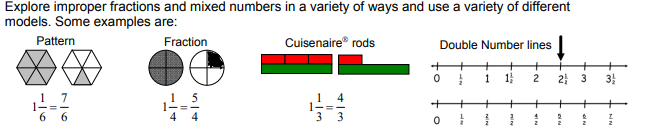 Activity 2Create a set of equivalent mixed number and improper fraction cards.  Start with 5 matches.  Turn upside down and turn over 2 random cards for a match.  If they match keep them.  Play with a partner or race the clock and see how quick you can get all the cards to match yourself.   Add more cards as you go.  ( or match a fraction with a picture)